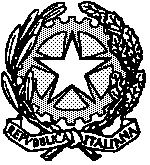 TRIBUNALE ORDINARIO DI LECCESEZIONE DEI GIUDICI PER LE INDAGINI PRELIMINARIUDIENZA DEL 06.04.2023 DOTT.SSA GIULIA PROTO – AULA IV PIANO1.3532/2209.00ABB2.5028/2209.15PATT3.2/23.SIGE09.30INC.ES4.14/23.SIGE09.30INC.ES5.489/2209.30INC.ES6.5983/2109.30UP7.3085/2209.30UP8.5455/2109.30UP9.1502/2009.30MAP10.6089/2009.30MAP11.6078/2210.00UP12.6148/2210.00UP13.3013/2110.00UP14.6141/2010.00PATT15.4173/2110.30UP16.6149/2010.30ABB17.6993/2210.30UP18.7322/2211.00PATT19.4163/2211.00UP20.4438/2111.30UP21.443/2312.00ABB22.5546/2112.00ABB23.2517/2212.30UP